PANDUAN MAGANG SEMESTER GENAP TA 2019/2020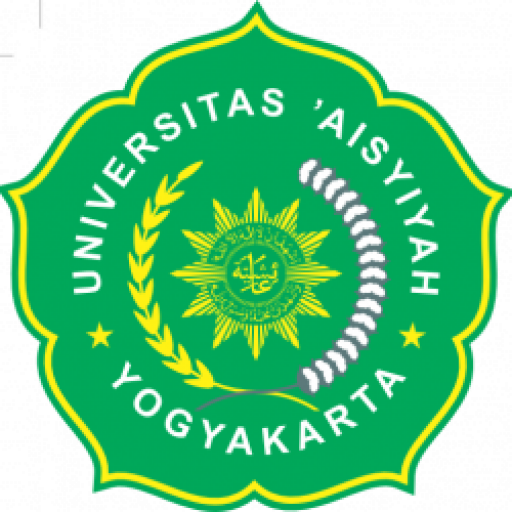 PROGRAM STUDI S1 AKUNTANSI FAKULTAS EKONOMI ILMU SOSIAL DAN HUMANIORA UNIVERSITAS AISYIYAH YOGYAKARTA2019KATA PENGANTARBismillahirrahmanirrahim, Assalamu’alaikum warahmatullahi wabarakatuh,Puji syukur kehadirat Allah SWT atas limpahan rahmat dan hidayah-Nya kepada kita semua, sehingga kita masih dalam keadaan sehat wal’afiat dan dapat melakukan aktifitas tanpa suatu halangan apapun sehingga buku panduan magang ini dapat disusun.Magang menjadi mata kuliah wajib di Prodi Akuntansi yang harus diambil oleh semua mahasiswa di semester akhir. Melalui kegiatan magang diharapkan mahasiswa memiliki gambaran nyata maupun pengalaman dalam mengaplikasikan teori dan praktik yang telah diperoleh di bangku kuliah ke dunia kerja.Buku Panduan Magang ini memuat mengenai persyaratan akademis, pelaksanaan magang, penilaian, maupun pelaporan kegiatan yang telah dilakukan agar pelaksanaan kegiatan dapat berjalan secara sistematis dengan baik dan teratur. Buku ini diharapkan bermanfaaat untuk :Mahasiswa, yaitu sebagai pedoman tata cara pelaksanaan magang dan merancang kegiatan magangDosen Pembimbing, sebagai panduan penilaian laporan akhir magangSemoga buku panduan magang ini dapat meningkatkan kualitas penyusunan laporan magang untuk mendukung tercapainya kompetensi pelaksanaan magang mahasiswa. Penulis menyadari sepenuhnya bahwa panduan ini masih jauh dari sempurna untuk itu diperlukan saran dan kritik yang membangun untuk perbaikan penyusunan yang akan datang.Wassalamu’alaikum warahmatullahi wabarakatuh,PenyusunRigel Nurul Fathah, SE., M.Ak., Ak., CABAB IPANDUAN UMUM MAGANGTUJUAN MAGANGKegiatan magang bertujuan agar :Mahasiswa memperoleh gambaran yang lebih komprehensif mengenai dunia kerjaMahasiswa mampu mengaplikasikan teori dan praktik di dunia kerjaMahasiswa mampu mengenal, mengetahui, dan menganalisis kondisi lingkungan dunia kerja.SASARAN MAGANGKegiatan magang diarahkan pada pekerjaan di bidang akuntansi keuangan, akuntansi manajemen, pengauditan, sistem informasi akuntansi, perpajakan, atau akuntansi pemerintahan pada rumah sakit, kantor akuntan publik, lembaga keuangan, perusahaan-perusahaan, atau instansi pemerintah sehingga mahasiswa dapat menambah ilmu pengetahuan di bidang akuntansi.TAHAPAN KEGIATANKegiatan Magang dilaksanakan dalam beberapa tahapan, yaitu:PelaksanaanPembuatan LaporanResponsiPenilaianPERSYARATAN AKADEMISPersyaratan akademis yang harus dipenuhi oleh mahasiswa yang mengikuti kegiatan magang, yaitu:Mahasiswa sedang mengambil Skripsi dan mata kuliah tersebut telah tercantum dalam Kartu Rencana Studi (KRS).Mahasiswa sudah mengikuti pembekalan magang oleh Dosen Pembimbing LapanganMahasiswa melaksanakan Magang dalam tenggat waktu 1 bulanPEMBEKALAN MAGANGPembekalan dilakukan untuk mahasiswa yang mengikuti Magang. Materi pembekalan meliputi:Etika dalam bekerjaKeterampilan KerjaPembekalan Magang wajib diikuti oleh mahasiswa Magang seminggu sebelum dilaksanakan oleh Dosen Pembimbing Lapangan.TATA CARA PELAKSANAAN MAGANGMahasiswa melaksanakan magang magang sesuai tempat pemagangan yang sudah ditentukan oleh Prodi. Mahasiswa bisa memilih tempat pemagangan selain yang ditentukan Prodi dengan meminta surat permohonan magang dari prodi Mahasiswa yang melaksanakan magang menggunakan pakaian atasan putih bawahan hitam, sopan,rapi dan memakai jaket almamater.Jangka waktu pelaksanaan magang adalah 1 bulan dengan minimal 100 jam kerjaMahasiswa dapat melakukan konsultasi tentang pekerjaan/permasalahan yang dihadapi dengan Dosen Pembimbing Magang atau Koordinator Magang.Pelaksanaan Magang harus dicatat dalam sebuah Buku Log Harian dan setiap 1 minggu sekali atau 40 jam harus ditandatangani oleh Pembimbing Lapangan yang ditunjuk oleh instansi tempat pelaksanaan MagangSelama pelaksanaan Magang, Dosen Pembimbing dapat menjalin komunikasi dengan Pembimbing Lapangan baik melalui email, WA, telepon, sarana komunikasi lainnya, maupun melakukan kunjungan ke tempat Magang.Pada akhir masa Magang, Mahasiswa diwajibkan untuk meminta Surat Keterangan Pengalaman Magang yang resmi (referensi) dari instansi tempat Magang.Pada akhir masa Praktik Magang, Pembimbing Lapangan (pihak instansi tempat Magang) memberikan Penilaian atas pelaksanaan Magang.Mahasiswa wajib menyusun Laporan MagangMahasiswa Wajib mempresentasikan Laporan Magang dihadapan dosen pembimbing PELAKSANAAN MAGANGJangka waktu pelaksanaan Magang adalah minimal 100 Jam dalam kurun waktu 1 bulan. Magang dapat dijalakan secara waktu penuh (full time) atau waktu paruh (part time), namun harus diselesaikan dalam kurun waktu 1 bulan. Ketentuan ini tidak membatasi Mahasiswa untuk melanjutkan pekerjaan pada Instansi tempat magang terkait, namun kelebihan tersebut tidak termasuk bagian dari magang.  Perlu ditekankan bahwa Magang memiliki jangka waktu terbatas.LAPORAN MAGANGKetentuan mengenai penyusunan Laporan Magang, yaitu:Penyusunan Laporan Magang harus diselesaikan paling lambat 1 bulan sebelum Ujian Akhir Semester dalam semester yang sama saat pengambilan Magang dalam KRS.Bila pada akhir semester (saat pengambilan Magang) Mahasiswa belum menyerahkan Laporan maka Mahasiswa akan mendapatkan nilai “E” untuk Magang dan Mahasiswa Wajib untuk mengisi ulang KRS pada semester berikutnya.Bila dalam 1 semester Mahasiswa tidak dapat menyelesaikan kegiatan magang maka Mahasiswa wajib mengulang pelaksanaan Magang dari proses awal.RESPONSIKetentuan mengenai pelaksanaan Responsi, yaitu:Mahasiswa harus mengikuti responsi magang dan membuat laporan akhir magangResponsi agar dibatasi paling lama 30 (tiga puluh) menit termasuk acara tanya jawab.Presentasi bersifat responsi. Mahasiswa mempresentasikan hasil laporan magang kepada Dosen Pembimbing  , sesuai dengan waktu yang disepakati antara mahasiswa dengan Dosen Pembimbing.PENILAIAN.Penilaian atas Magang meliputi:Penilaian selama Magang dilakukan oleh Pembimbing Lapangan (bobot 30%)Penilaian Laporan Magang oleh Dosen Pembimbing (bobot 40%)Penilaian atas responsi dan tanya jawab oleh Dosen  Pembimbing  (bobot 30%)PANDUAN PENYUSUNAN LAPORAN MAGANGLaporan Magang adalah laporan rupa karya ilmiah yang ditulis oleh peserta magang, tentang kegiatan, pengalaman maupun berbagai hal yang dialami ketika melaksanakan kegiatan magang di suatu perusahaan/instansi.Sistematika Laporan Magang terdiri dari 3 bagian, yaitu : bagian awal, bagian utama, dan bagian akhir.BAGIAN AWAL , memuat hal berikut:Halaman sampul depan Sampul depan memuat:Judul laporan Magang, berdasarkan aktifitas atau topik yg akan dibahas pada laporan Magang, diketik dengan huruf besar dan tidak boleh disingkat.Lambang Universitas Aisyiyah Yogyakarta,Nama dan NIM mahasiswaNama Program Studi AkuntansiNama Fakultas dan nama Perguruan TinggiTahun diselesaikan laporan magang.Halaman sampul dalamHalaman pengesahan, ditandatangani oleh Dosen Pembimbing Magang, Pembimbing Lapangan serta disahkan oleh Ketua Program Studi.Surat Keterangan Telah Melakukan MagangHalaman kata pengantar , dibuat ringkas dalam satu atau dua halaman. Fungsi utama kata pengantar adalah mengantarkan pembaca pada masalah atau kegiatan yang dilakukan dan kekhususan-kekhususan tertentu laporan Magang. Dilanjutkan dengan ucapan terimakasih kepada pihak-pihak yang telah membantu dalam pelaksanaan magang dan penyusunan laporan Magang.Halaman daftar isiHalaman daftar tabel (jika ada)Halaman daftar gambar (jika ada)Halaman daftar lampiran (jika ada)BAGIAN UTAMA, memuat 4 (empat) bab sebagai berikut:BAB I. PENDAHULUANLatar Belakang Magang,Merupakan penjelasan tentang perlunya kegiatan magang dan alasan pemilihan judul/topik magang yang diarahkan pada kegiatan selama magang serta pemilihan tempat.Tujuan Magang,Merupakan penjelasan secara spesifik tentang hal-hal yang ingin dicapai melalui kegiatan magang, terkait dengan judul menjelaskan tujuan/kegiatan yang hendak diamati, dianalisis, dan dievaluasi selama kegiatan magang.Manfaat Magang,Mendeskripsikan manfaat yang diperoleh setelah melakukan Praktik Kerja minimal berisi manfaat untuk Mahasiswa, manfaat untuk Program Studi Akuntansi Fakultas Ekonomi Ilmu Sosial dan Humaniora dan manfaat bagi instansi tempat Praktik.Tempat Magang,Menjelaskan tentang tempat magang, antara lain: Jenis lembaga beserta nama dan alamatnya, jika diperlukan dapat menjelaskan identitas lain dari lembaga tersebut. Jadwal Waktu Magang,Menjelaskan tentang rincian waktu dari tahapan-tahapan kegiatan Magang, yaitu periode waktu pelaksanaan Magang; periode waktu laporan Magang disusun.BAB II TINJAUAN UMUM TEMPAT MAGANGSejarah Perusahaan,Memaparkan tentang sejarah berdirinya perusahaan tempat Magang, antara lain mengenai:Waktu berdirinya, visi dan misi perusahaan.Orang-orang (lembaga) yang mendirikan perusahaan.Perkembangan usahanya/ruang lingkup usaha dari sejak berdiri sampai sekarang meliputi bidang: keuangan, pemasaran, dan organisasi.Prestasi yang pernah dicapai (biasanya ditandai dengan adanya penghargaan-penghargaan yang diterimanya, baik dari pemerintah maupun dari lembaga lain).Struktur OrganisasiKegiatan Umum PerusahaanBAB III. PELAKSANAAN MAGANGPelaksanaan KerjaMenjelaskan tentang kapan dilaksanakan magang, waktu kerja, tempat magang, jadwal aktivitas, berada dibawah bagian apa, bertanggung jawab pada siapa. Memaparkan bidang pekerjaan yang dilakukan, posisi mahasiswa dalam pekerjaan tersebut, kaitan bidang pekerjaan yang dikerjakan dengan bidang-bidang kerja lain dalam perusahaan (jika ada). Pembahasan pelaksanaan kerja mengacu pada Tabel Aktifitas Kegiatan, yang dilakukan selama magang.Kendala Yang DihadapiBerdasarkan realitas yang dihadapi di tempat Magang, dijelaskan tentang kendala maupun masalah yang dihadapi, baik yang berasal dari dalam diri sendiri maupun dari pihak-pihak lain, khususnya terkait dengan bidang pekerjaan/topik yang diangkat dalam laporan magang. Dikemukakan pula faktor-faktor penyebab timbulnya kendala-kendala tersebut.D. Cara Mengatasi KendalaMenjelaskan tentang bagaimana cara mengatasi kendala-kendala di atas (dapat menjelaskan yang berasal dari diri sendiri ataupun atas bantuan daripihak lain dengan menyebutkannya secara jelas). Pada bagian ini dipaparkan teori-teori yang mendukung cara mengatasi kendala yang diajukan.BAB IV KESIMPULANKesimpulanPernyataan singkat dan akurat yang didasarkan dari hasil MAGANG, dapat disajikan berbentuk poin-poin penting (bukan kesimpulan diluar hasil Magang).Saran – SaranSaran berisi rekomendasi/saran konstruktif yang merujuk pada hasil pengamatan yang telah dilakukan. Saran ini dapat ditujukan kepada perusahaan atau instansi (tempat magang) dan institusi.BAGIAN AKHIR, memuat hal berikut:Daftar Pustaka, merupakan daftar dari buku-buku /referensi yang dipakai untuk menyusun laporan magang. Buku yang dicantumkan harus ada hubungan secara langsung dengan laporan magangLampiran, merupakan hal-hal yang terkait dengan laporan dan kegiatan magang antara lain:Presensi magangLaporan aktifitas magang/log bookDokumentasiBAB IIIPETUNJUK TEKNIS PENULISANLaporan magang diketik mengikuti aturan sebagai berikut:Sampul cover: kertas buffalo berwarna kuning polos dilaminasi (soft cover)Ukuran kertas: A4, jenis HVS 80 gramJenis huruf yang dipakai adalah Times New RomanUkuran huruf : isi naskah ukuran 12 point, judul ukuran 14 pointJarak antar baris 1,5 spasi, dicetak dengan tinta hitamAlinea baru ditulis menjorok kedalam 5 ketukan dari margin kiri teksBatas teks adalah 3 cm dari tepi kiri, 2 cm dari tepi atas, 2 cm dari tepi kanan, 2 cm dari tepi bawah kertas dan gutter 0,5 cmPenomoran halaman diketik pada bagian atas sebelah kananBerikut adalah beberapa contoh formulir yang digunakan dalam laporan magang:Formulir Penilaian MagangRencana Kerja MagangBuku Aktifitas Kegiatan (Log Book)Formulir Penilaian Kegiatan MagangDengan ini kami menyatakan bahwa mahasiswa berikut :Nama Mahasiswa	:NIM	:telah menyelesaikan kegiatan magang di instansi kami. Dengan mempertimbangkan segala aspek, baik dari segi bobot pekerjaan maupun pelaksanaan magang, maka kami memutuskan bahwa yang bersangkutan telah menyelesaikan kewajibannya dengan hasil sebagai berikut:*) Nilai 0 sampai dengan 100Yogyakarta,………………….Pembimbing Lapangan(……………………….………)Catatan : dicetak di atas kop surat perusahaan tempat magangRencana Kerja Praktik Kerja LapanganNama Pembimbing Lapangan	:Instansi	:Alamat	:Telepon / Fax / Email	:Nama Mahasiswa	:NIM	:Nama Dosen Pembimbing	:Judul / Topik / Tema	:Perkiraan Jangka Waktu PKL	………..…..........sd………………….…….Yang bertandatangan di bawah ini manyatakan telah mambaca dan memahami isi dari rencana kerja PKLPembimbing Lapangan,	Peserta Praktik Kerja Lapangan,Tanda Tangan & Nama Jelas	Tanda Tangan & Nama JelasBUKU AKTIFITAS HARIAN (LOG BOOK)Nama	:NIM	:Instansi Magang	:Judul	:Nama Pembimbing Lapangan	: Instansi	:Alamat	:Telepon / Fax / Email	:Halaman: 1 dari …Yang bertandatangan dibawah ini menyatakan bahwa log book (aktifitas harian) ini dibuat berdasarkan kegiatan yang benar-benar telah dilaksanakan didalam magang dan dapat dipertanggung jawabkan.Pembimbing Lapangan,	Peserta Magang,Tanda Tangan & Nama Jelas	Tanda Tangan & Nama JelasLampiran 1Contoh Halaman Sampul Depan dan Sampul DalamJudul Magang (Huruf Kapital)………………………………..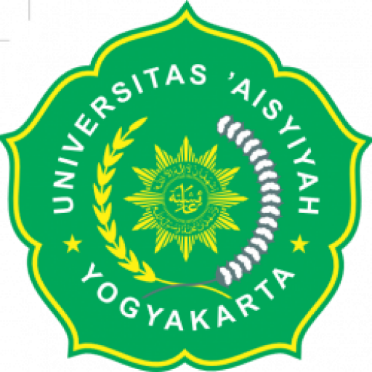 Disusun Oleh :Nama MahasiswaNIMPROGRAM STUDI AKUNTANSIFAKULTAS EKONOMI ILMU SOSIAL DAN HUMANIORAUNIVERSITAS AISYIYAH YOGYAKARTATAHUN……Lampiran 2Contoh halaman pengesahan magangHALAMAN PENGESAHANJudul Laporan Magang………………………………………………………………………………Disetujui Oleh :Pembimbing Lapangan,						Dosen Pembimbing Magang,TTD dan Nama Lengkap						TTD dan Nama Lengkap      NIP.									NIP.MengetahuiKetua Prodi AkuntansiRigel Nurul Fathah, SE., M.Ak., Ak., CANIP. 88091602337Lampiran 3Contoh  Surat Keterangan Telah Melakukan Magang (Dicetak dengan Kop oleh Pihak Instansi Tempat Magang)SURAT KETERANGANNomor : Yang bertanda tangan di bawah ini:Nama		:Jabatan		:Menerangkan bahwa Mahasiswa tersebut dibawah ini :Nama		:NIM		:Prodi		:Fakultas	:Kampus	:Telah melaksanakan kegiatan MAGANG di………………………..dari tanggal…bulan.. tahun…sampai tanggal....bulan….tahun….Demikian surat keterangan ini dibuat dengan sebenarnya dan dapat dipergunakan bagi yang berkepentingan Yogyakarta, tanggal..bulan…tahun..TTD dan Nama LengkapJabatan/NIPLampiran 4 KATA PENGANTARNoUnsur Yang dinilaiNilai*1Disiplin2Kemampuan memilih prioritas3Kemampuan bekerja sama4Kemampuan bekerja secara mandiri5Ketelitian dalam bekerja6Kecepatan kerja7Kemampuan menyerap hal baru8Kemampuan beradaptasi9Kemampuan menganalisis pekerjaan10Kemampuan memberikan solusiJumlahRata-rataNoWaktu*Rencana Kerja123DstNoTanggalKegiatanUraian/Catatan/PerubahanNoTanggalKegiatanUraian/Catatan/Perubahan